Р А С П О Р Я Ж Е Н И Еот   27.04.2017  № 737-рг. МайкопО проведении конкурса на замещение вакантных должностей муниципальной службы в Администрации муниципального образования «Город Майкоп»В соответствии со статьей 17 Федерального закона от 02.03.2007 
№ 25-ФЗ «О муниципальной службе в Российской Федерации», статьей 13 Закона Республики Адыгея от 08.042008 № 166 «О муниципальной службе в Республике Адыгея», Положением о порядке проведения конкурса на замещение вакантных должностей муниципальной службы в муниципальном образовании «Город Майкоп», утвержденным Решением Совета народных депутатов муниципального образования «Город Майкоп» от 29.07.2009 № 158-рс/400:1.Провести 18 мая 2017 года конкурс на замещение вакантных должностей муниципальной службы Администрации муниципального образования «Город Майкоп» (далее - конкурс):- руководителя Отдела инвестиций и проектного сопровождения;-заместителя руководителя Управления развития предпринимательства и потребительского рынка;- начальника отдела по правовому обеспечению Управления жилищно-коммунального хозяйства и благоустройства;- главного специалиста отдела общего среднего образования Комитета по образованию; - ведущего специалиста отдела санитарного контроля Управления жилищно-коммунального хозяйства и благоустройства.2.Отделу кадров Управления делами организовать работу по приему от граждан (муниципальных служащих) документов, необходимых для участия в конкурсе.3.Опубликовать объявление о проведении конкурса и приеме документов для участия в конкурсе в газете «Майкопские новости» (приложение № 1), а также разместить объявление о проведении конкурсаи приеме документов для участия в конкурсе на официальном сайте Администрации муниципального образования «Город Майкоп» в сети Интернет (приложение № 2).4.Настоящее распоряжение вступает в силу со дня его опубликования.Глава муниципального образования«Город Майкоп»                                                                                  А.В. Наролин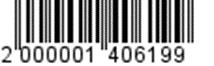 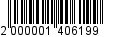 Администрация муниципального 
образования «Город Майкоп»Республики Адыгея 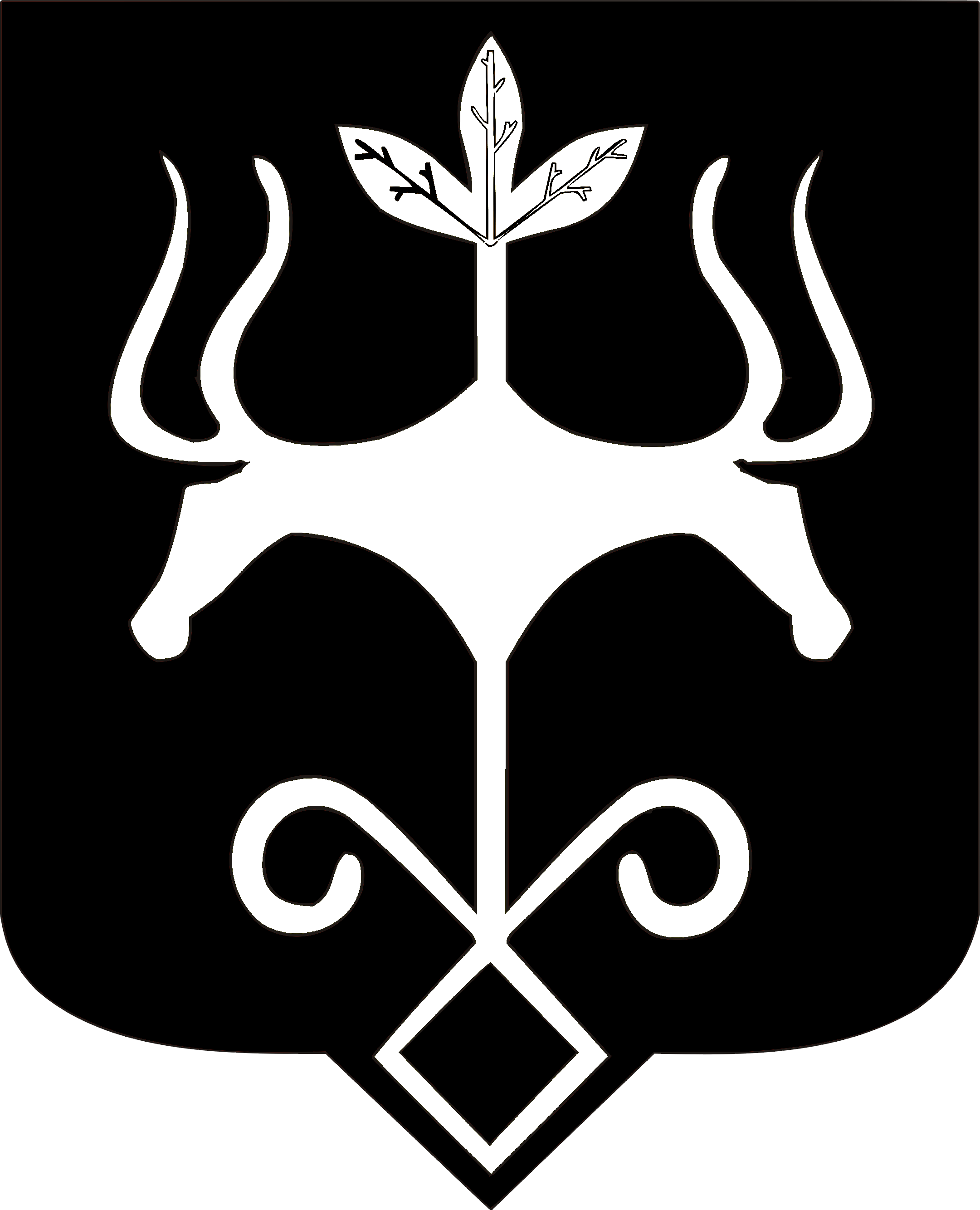 Адыгэ Республикэммуниципальнэ образованиеу 
«Къалэу Мыекъуапэ» и Администрацие